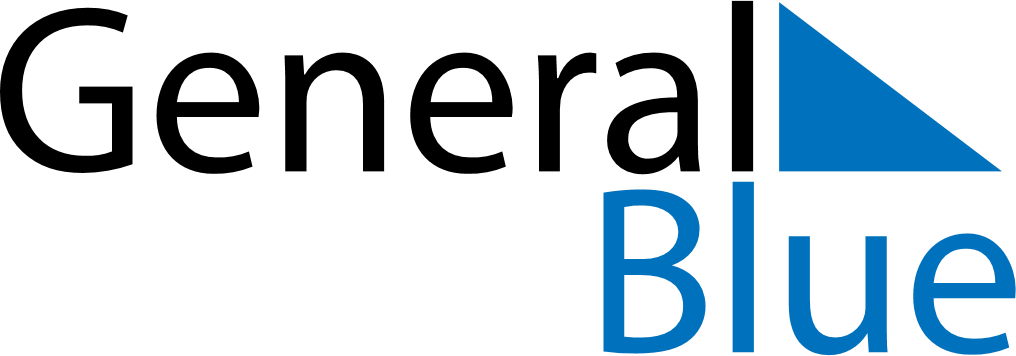 June 2029June 2029June 2029June 2029NorwayNorwayNorwayMondayTuesdayWednesdayThursdayFridaySaturdaySaturdaySunday122345678991011121314151616171819202122232324Midsummar EveMidsummar Eve25262728293030